МКОУ «Тиличикская средняя школа»  с.ТиличикиОтчёт о проведении внеклассного мероприятия Дата проведения: 11.10. 2019 г.Класс: 3 аФ.И.О. учителя: Светлана Анатольевна Асанова высшей квалификационной категорииМесто проведения: МКОУ «ТСШ» с.Тиличики, Камчатский крайНазвание мероприятия: «ПРИРОДОЛЮБИЕ –УЧЕБНИК НАШЕЙ ЖИЗНИ»Форма проведения: внеурочное занятиеПРИРОДОЛЮБИЕ –УЧЕБНИК НАШЕЙ ЖИЗНИПроблема защиты природы является острой и актуальной в наши дни. Сейчас во всем мире идет борьба за охрану окружающей среды, и эколог играет в этом процессе важную роль.  Экологи - это те специалисты, которые пытаются объяснить, почему высыхают реки, гибнет рыба или летом выпадает снег.Они изучают состояние воды, земли, воздуха, влияние промышленных отходов на растения, животных и человека.      Главная обязанность эколога – изучение взаимодействия человека и природы, защита окружающей среды. Лесная сказка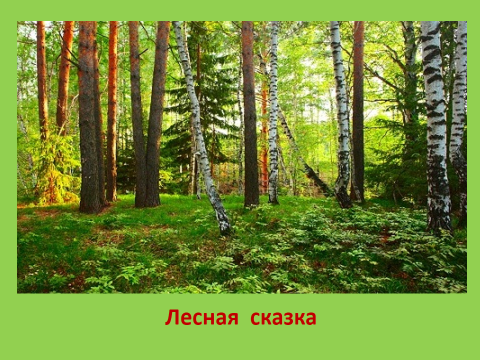 Лесовичок создал школу ЭколятПосмотрим что изучают в этой школе (ученики выполняют задания)Когда эколята познали науку лесовичок отправил их к людям.Эколята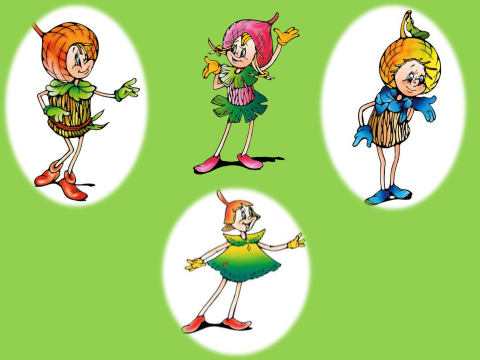 Как вы думаете, ребята, что нужно сделать, чтобы сохранить красоту природы? Как помочь нашей матушке -природе?Правил, выполнение которых должно стать совершенно естественным делом для каждого из нас. Вот сейчас мы и проверим, как хорошо вы знаете правила поведения в лесу. Сейчас мы поиграем «Догадайся, что за знак».       Отдыхая в лесу, не забывайте, что вы находитесь в гостях у природы, никогда не оставляйте после себя беспорядок. Мы выяснили, что правила поведения в лесу вы знаете хорошо, поэтому лесные жители всегда будут рады встретить вас у себя дома.Вывод о эколятахЗадумывались ли вы, почему поэты и художники в своем творчестве обращаются к природе? В ней они находят созвучие своим мыслям, настроению, в ней черпают вдохновение. Чаще всего воспевается родная природа. И это не случайно. Потому что природа и родина  неотделимы друг от друга. А сейчас мы создадим замечательную картину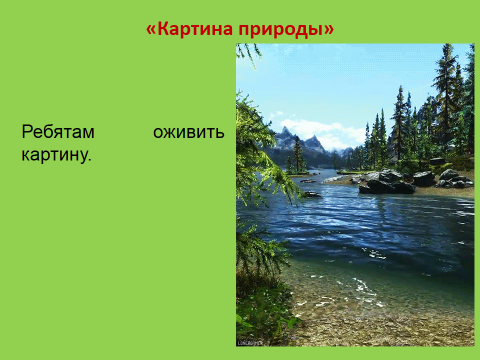 Любите родную природу –Озера, леса и поля.Ведь это же наша с тобою Навеки родная земля.На ней мы с тобою родились,Живем мы с тобою на ней!Так будем же, люди, все вместеМы к ней относиться добрей.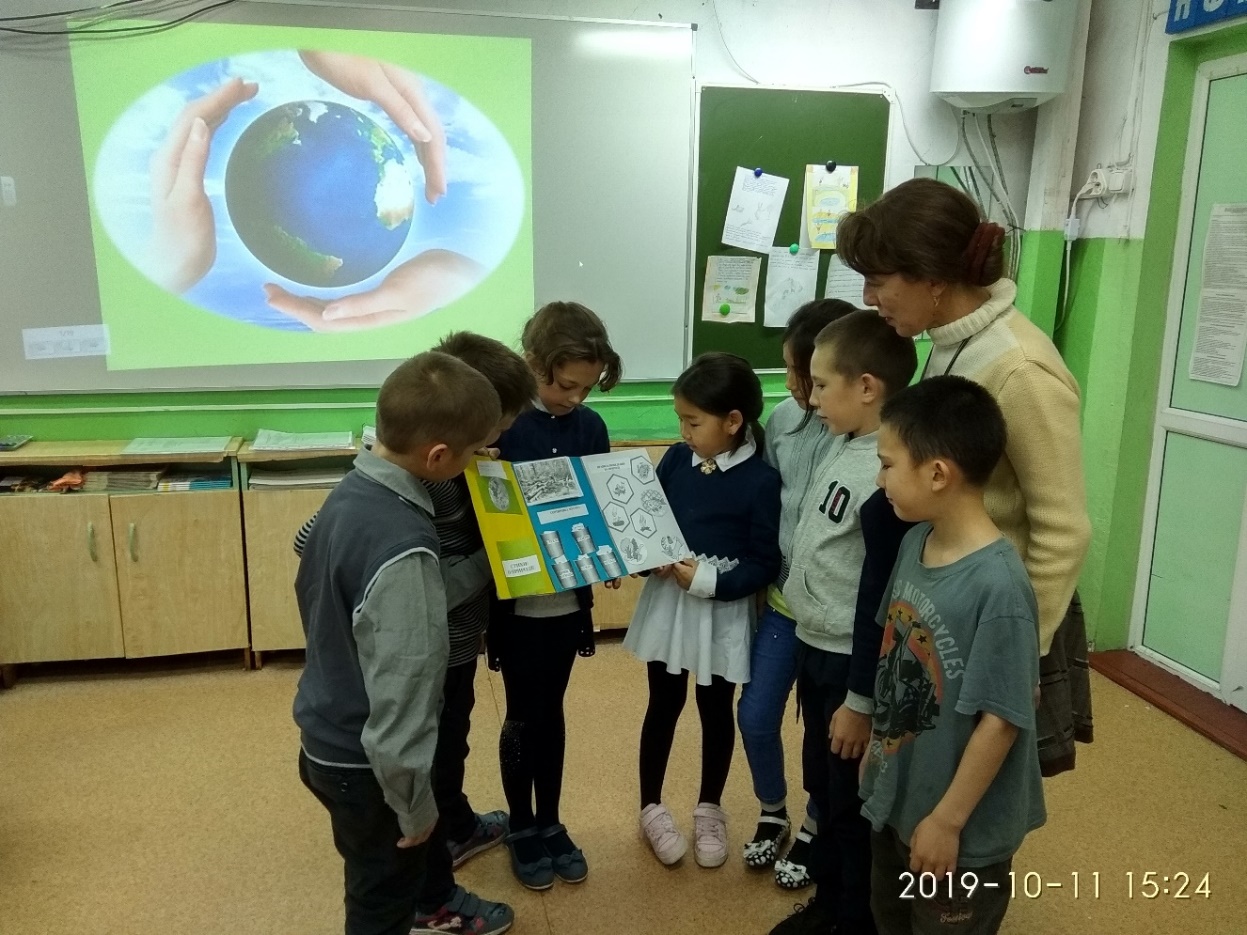 Классный руководитель Светлана Анатольевна  Асановаучитель начальных классов 